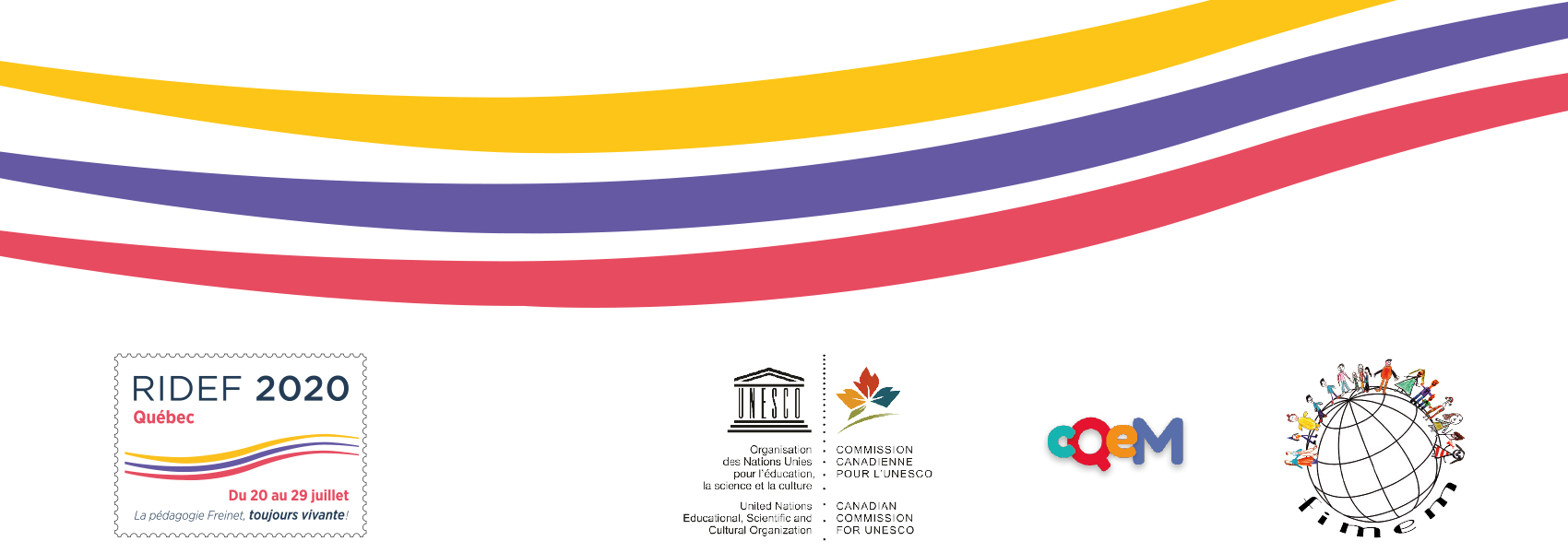 In memoriamNous voulons prendre un moment pour honorer les pédagogues Freinet qui nous ont quittés au cours des deux dernières années. Nous voulons nous souvenir de tout ce qu’ils nous ont appris.Nous vous prions donc de compléter cette fiche et de nous la retourner d’ici le 30 juin 2020. La compilation des fiches reçues vous sera communiquée via la page Facebook « Ridef Québec 2020 » et par courriel.Merci par avance!Retournez à mariel.ducharme@gmail.comFiche « in memoriam »1-Nom de la personne décédée2-Mouvement/Pays3-Lieu et date du décès4-Principaux apports à la pédagogie Freinet ou à son Mouvement 5-Informations supplémentaires et vos principales collaborations avec cette personne6-Joindre une photo7-Votre nom8-Votre courriel9-Répétez votre courriel:10-Commentaires 